AVISO DE PRIVACIDAD INTEGRAL“MODULOS DE ATENCION DEL MUNICIPIO DE SAN NICOLÁS DE LOS GARZA, NUEVO LEÓN”LA DIRECCIÓN DE GOBIERNO CIUDADANO DEL MUNICIPIO DE SAN NICOLÁS DE LOS GARZA N.L., con domicilio en la calle Juárez #100, Col. Centro de San Nicolás de los Garza, N.L., es el responsable del tratamiento de los datos personales que nos proporcione, los cuales serán protegidos conforme a lo dispuesto por  la Ley General de Protección de Datos Personales en posesión de  Sujetos Obligados y demás normatividad que resulte aplicable.   Finalidades para los cuales se recaban sus datos; por parte de esta Dirección, es la posibilidad de poder brindar los siguientes servicios: Recibir, canalizar, capturar, registrar, ordenar, analizar y tramitar hasta su conclusión, conforme corresponda, según el tramite a realizar;Dar atención y seguimiento a las Audiencias; Realizar los trámites internos necesarios para la atención de lo solicitado;Orientar a los (as) ciudadanos e informar en caso de que la información solicitada no sea competencia del Municipio de San Nicolás; Facultar al servidor público de llevar a cabo la notificación de las determinaciones relacionadas con el trámite ;Entregar la información requerida por el (las) Ciudadano, previa presentación del medio derivado de los avances de la tecnología, o del recibo oficial del pago del derecho respectivo, cuando corresponda. Para las finalidades antes señaladas solicitamos los siguientes datos personales; Nombre completo, domicilio, correo electrónico, teléfono y así mismo se le informa que no serán recabados datos personales considerados sensibles.   Fundamento para el tratamiento de datos personales;La Dirección de Gobierno Ciudadano tratará los datos personales antes señalados con fundamento en lo dispuesto en los artículos 16,18,23,24,25,26,27,28, y 2, fracciones, IV, VI, IX y X,  de la Ley General de Protección de Datos Personales en Posesión de los Sujetos Obligados.  Manifestación de negativa para el Tratamiento de sus Datos Personales;Podrá manifestar su negativa de tratamiento de sus datos personales directamente en las instalaciones del Centro Integral de Transparencia y Protección de Datos Personales de San Nicolás de los Garza, ubicado en calle Arturo B. de la Garza no. 1600, Col. Valle Dorado, en el Municipio de San Nicolás de los Garza, N.L, o por medio electrónico en el correo transparenciasn@gmail.com  .Mecanismos para el ejercicio de los derechos ARCO;Usted podrá ejercer sus derechos de acceso, rectificación, cancelación u oposición de sus datos personales (derechos ARCO) directamente ante el Centro Integral de Transparencia y Protección de Datos Personales de este Municipio, ubicado en la calle Arturo B. de la Garza no. 1600, Col. Valle Dorado, en el Municipio de San Nicolás de los Garza, Nuevo León, o bien, a través de la Plataforma Nacional de Transparencia  (http://www.plataformadetransparencia.org.mx/ ) .Si desea conocer el procedimiento para el ejercicio de estos derechos puede acudir al Centro Integral de Transparencia y Protección de Datos Personales a la dirección antes señalada o enviar un correo electrónico a transparenciasn@gmail.com ; o bien, comunicarse al Tel: (81) 81581341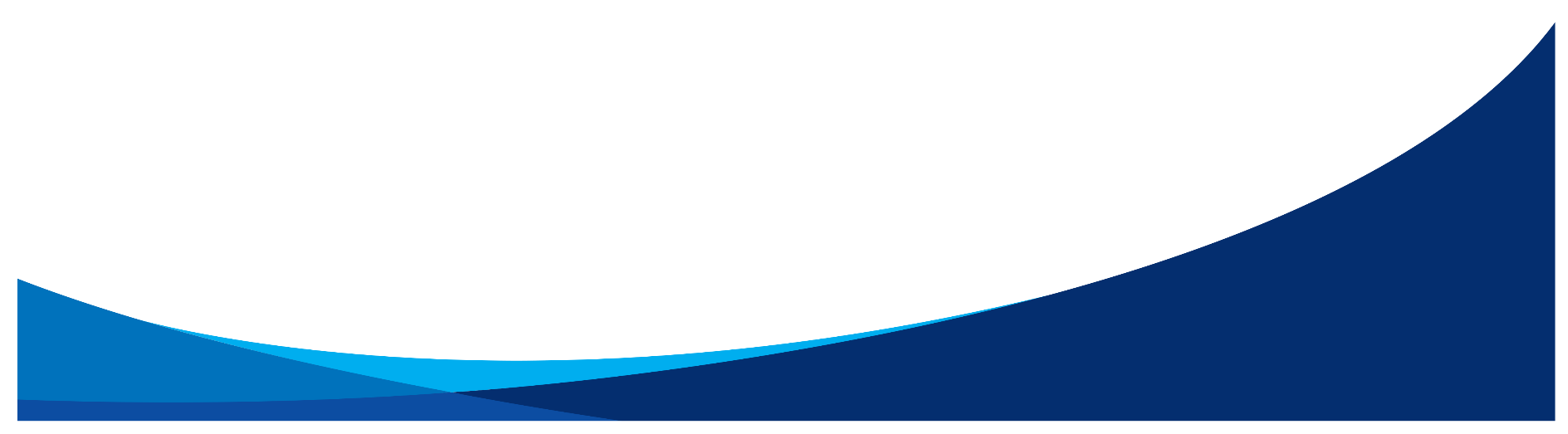 Cambios en el aviso de privacidadEn caso de que exista un cambio en el aviso de privacidad, lo haremos de su conocimiento a través de la página https://www.sanicolas.gob.mx/aviso-de-privacidad-2/, o bien,  de manera presencial en nuestras instalaciones.Última actualización: Marzo del 2020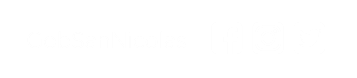 